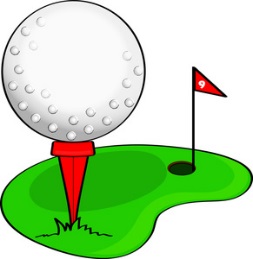    BI-WEEKLY STAFF COUNCIL   Annual Putt-Putt Golf TournamentMay 16, 2018The IU South Bend Bi-Weekly Staff Council (BWSC) is hosting its Annual Putt-Putt Golf Tournament on Wednesday, August 15, 2018, from noon until 1 p.m.  The Putt-Putt Tournament raises funds that the BWSC uses to benefit the South Bend campus and community by supporting events such as the SGA’s Boo-to-You, campus Welcome Week, staff Meet & Greets, and Staff Appreciation Day.  With funds raised in 2017, the Council hosted two well-attended Meet & Greets and was able to donate to the Titan food pantry, Titans Feeding Titans.  This upcoming fall we will be managing multiple map stations around campus for the students during Welcome Week. In addition to these contributions, the Bi-Weekly Staff Council formally recognizes bi-weekly employees who go above and beyond regular duties by presenting the “WOW” (Wonderful Outstanding Worker) Award and the annual “Unsung Hero” Award.  We are constantly striving to find fun new ways to support our students and campus as a whole.Here is where YOU come in… As in years past, the BWSC is offering Putt Putt Hole Sponsorships for just $25.00 each.   A sign with your sponsorship will be placed at a hole and your name will be prominently displayed in the event program as an esteemed Hole Sponsor.  Your sponsorship will help the BWSC fund special events and employee recognition.  WOW!Wait… there’s MORE!Want to have some fun, get out of the office, and enjoy some fresh air and sunshine?  We want you to play putt-putt, too!  Teams of two are just $10.00 each.  Get the entry form by visiting the BWSC web page https://www.iusb.edu/bi-weekly-staff/ or by contacting anyone on the Council!  Don’t miss this opportunity to have some fun and show your support!  Questions?  Contact BWSC President, Carrie Lewis, at catroege@iusb.edu.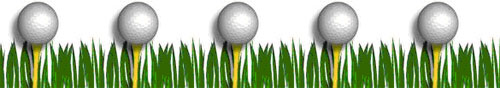 YES, I WANT TO SUPPORT THE BI-WEEKLY STAFF COUNCIL BY BEING A PUTT-PUTT HOLE SPONSOR!Name:  ___________________________ Department:  ______________________ Phone: ______________                                        Please printNumber of Hole Sponsorships:  ______ @ $25.00 eachPlease send this letter and payment (cash, check made payable to Bi-Weekly Staff Council, or department-to-department transfer) to one of the BWSC Representatives below:							Margie Andert - Facilities Management Room TB 150 ext. 4386Rachel Weber – Wiekamp Hall Room 3127 ext. 4304	Steve Sigety - Library Room LM003 ext.4416